附件2培训地点地图华中师范大学位于湖北省武汉市洪山区珞喻路152号。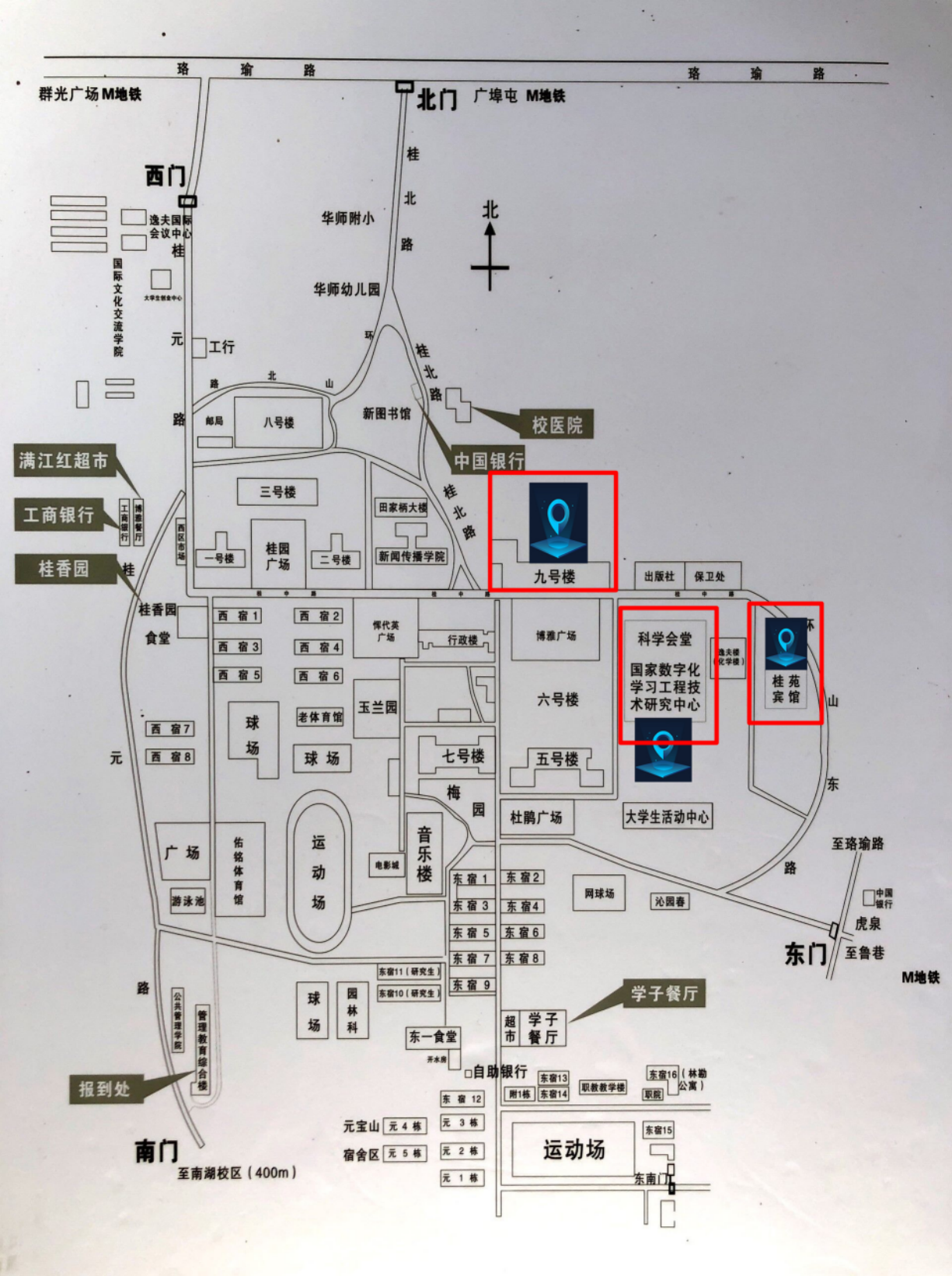 